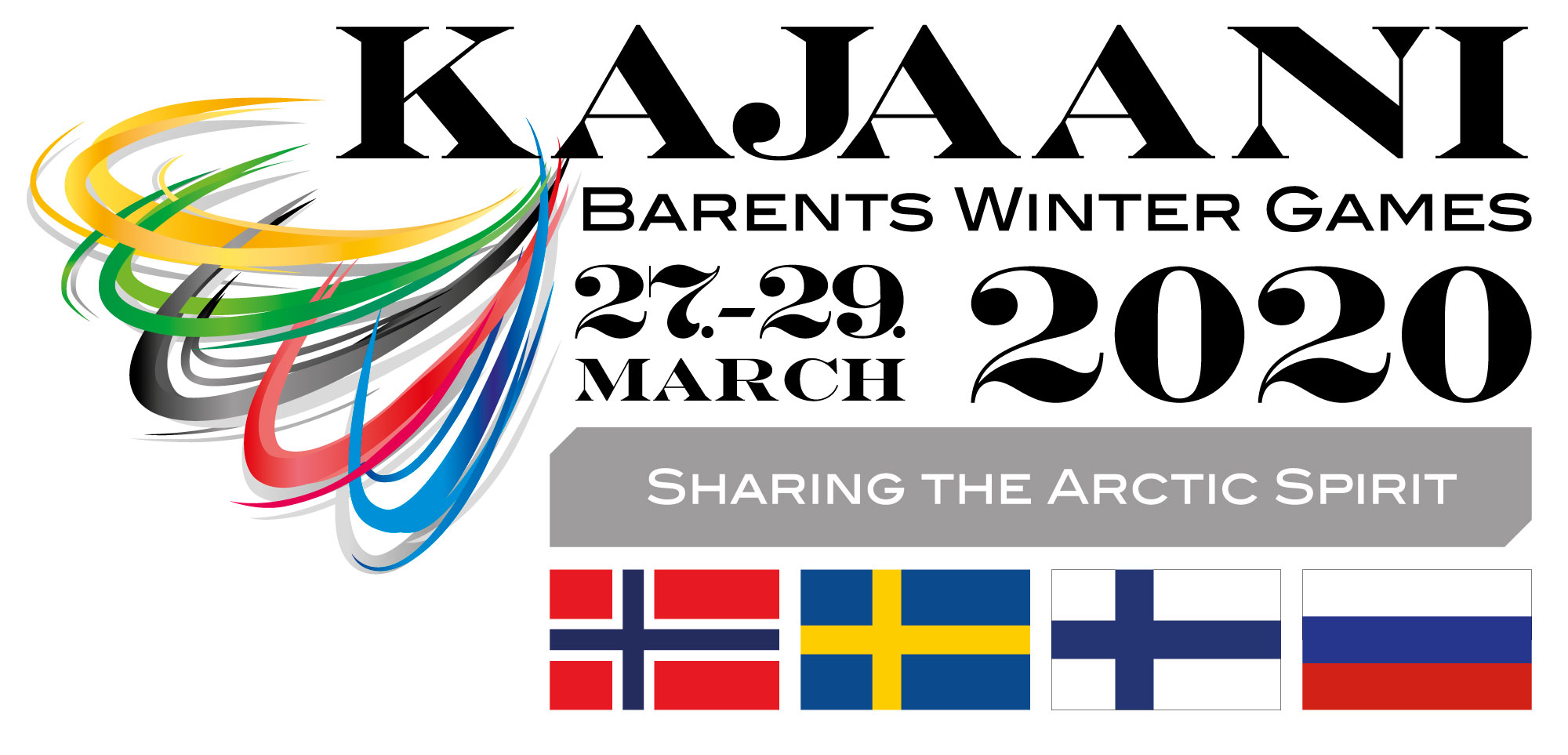 INVITATION TOBARENTS WINTER GAMES (BWG)Kajaani 27. – 29. March 2020With great pleasure, the Barents Sport Committee Finland will invite you to participate in BWG 2020 in Kajaani, Finland.BiathlonClasses: Boys and girls 15-16 years (born 2004-2005)
17-18 years (born 2002-2003)
19-20 years (born 2001-2000)Team structure: 20 athletes (10 boys, 10 girls), 4 leadersFramework for the event:
Friday March 27th Arrival in Kajaani, accreditation and check-in at the hotels (after 12:00). For some sports: start of competitions. 20:00 opening ceremony.
Saturday March 28th Competitions. 20:00 Get-together 
Sunday March 29th Competitions. Departure.Barents Sport Committee Finland will book the following:Accommodation in hotels (double/triple/quad rooms) from Friday to Sunday;Transport: hotels-arenas-hotels from Friday to Sunday;Meals: March 27th – dinnerMarch 28th – breakfast, lunch, dinnerMarch 29th – breakfast, packed lunchContact informationVera Arntsen, vera.arntsen@idrettsforbundet.no, tlf. +47 975 67 938Anna-Liisa Lukkari, lissulukkari@hotmail.comInformation about Barents Winter Games 2020 will be published on our webpage:www.barentssports.com.  Follow us on Facebook and Instagram!Deadline for registration is February 15th 2020!Program BiathlonFriday March 27th 
Saturday March 28th   Sunday March 29th There might be small changes in the schedule.     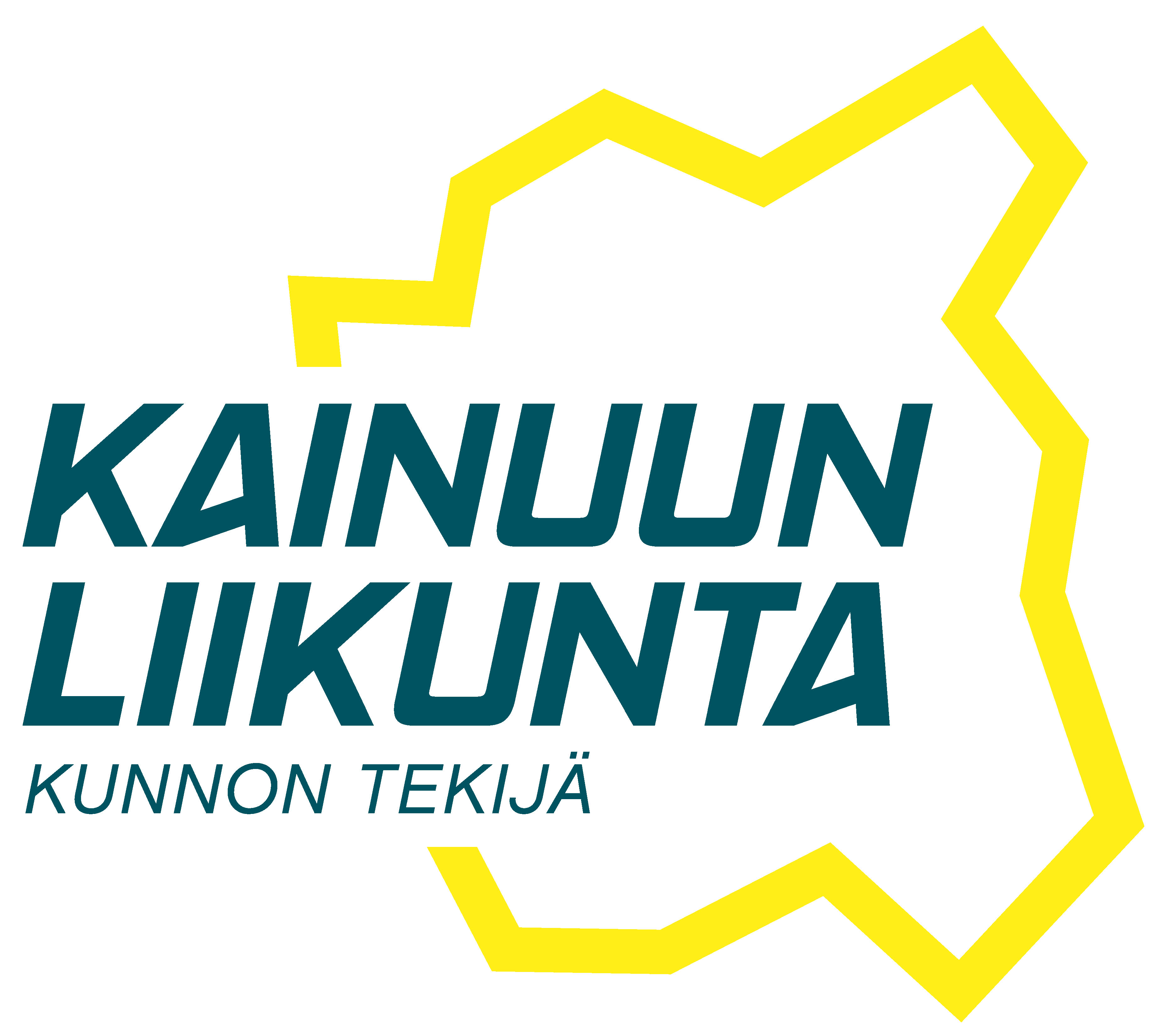 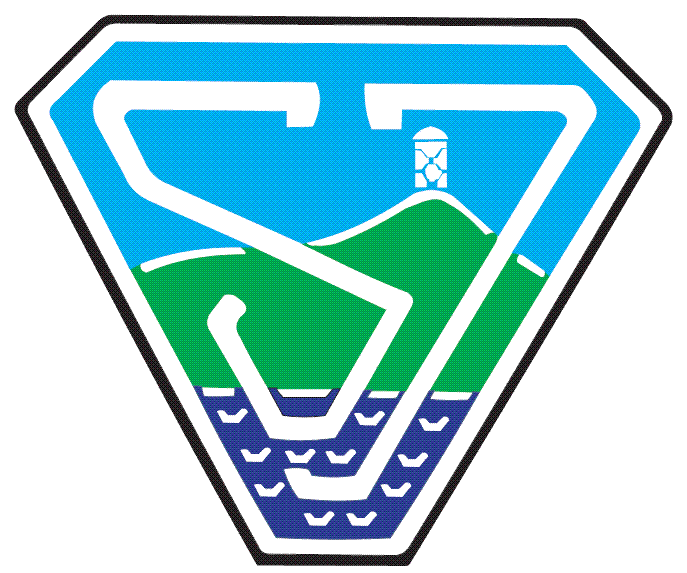 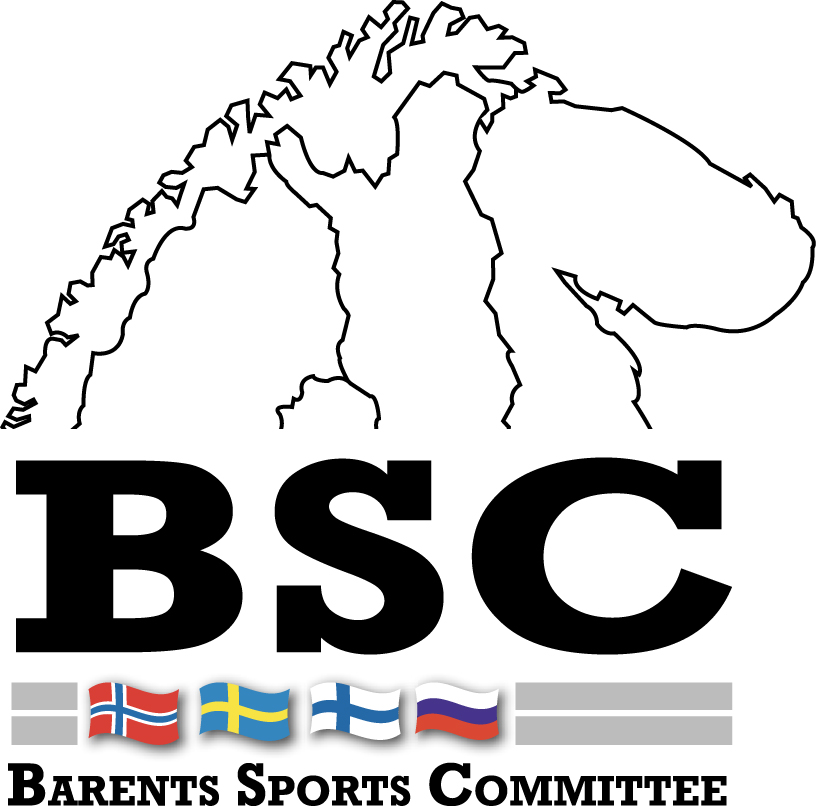 12.00 – 16.00Arrival in Vuokatti, accreditation and check-in at the hotels 12.00 – 18.30Registration office in the hotel is open16.00 – 18.00Official practice on the track17.00 – 19.00Dinner at the hotel 19.15Transportation to Get-Together (bus)20.00 – 21.00Opening Ceremony at Raatihuoneen tori21.30 - Team leader meeting at the hotel (possible earlier in the afternoon)06.00 – 09.00Breakfast at the hotel08.30Transportation to the arena (walk)10.00 – 11.00Preparation on the arena11.00 Competition start12.00 – 13.30Lunch at the hotel 16.00Competition end16.15Medal Ceremony16.30Transportation to the hotel (walk)17.00 – 18.30Dinner at the hotel 19.00Transportation to Get-Together (bus)20.00 – 21.00Get Together 21.15Transportation to the hotels (bus)06.00 – 09.00Breakfast at the hotel08.30Transportation to the Arena (walk)09.00 – 10.00Preparation on the arena10.00Competition start13.00Competition end13.15Medal Ceremony13.30Transportation to the hotels (walk)14.30 – 15.00Home departure